Отчет  классного руководителя  5 Б класса и учителя английского языка Шайдахметовой Л.В. в период 03.08-07.08.Отчет по классу:В период с 03.08 по 07.08 включительно с классом была проведена работа согласно плану.Были проведены такие  мероприятия как:«Профилактика ЗОЖ. Covid-19»      https://youtu.be/vJJBH-ETgP8                                                                          https://youtu.be/UkniwjNQMoYКонкурс рисунков «Природа вокруг нас»«Знай и соблюдай дорожные знаки и  ПДД»    https://youtu.be/JoJBfGYi_Vw
Трудовой десант «Дом, в котором я живу»Коллаж «Моя семья».По данным темам детям были проведены инструктажи, направлены видео, проведены беседы.Дети активно  принимали участие в тематических заданиях. Задания по мнению детей были полезными, интересными и увлекательными. Фотоматериал: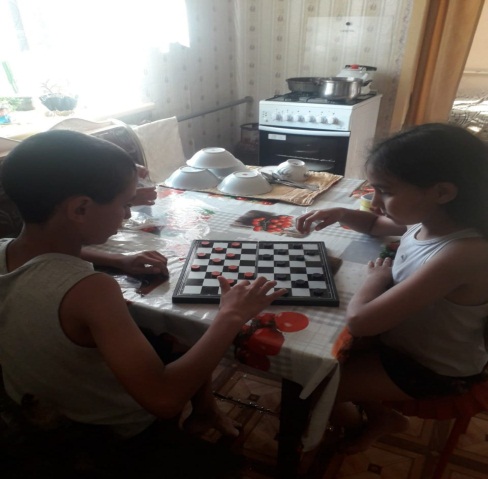 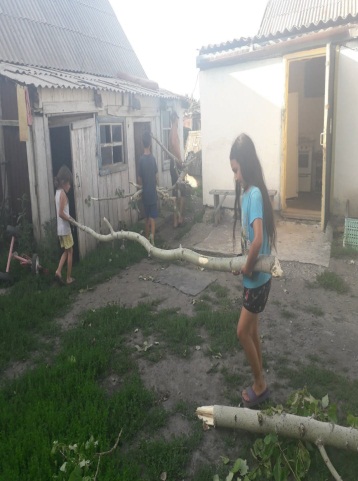 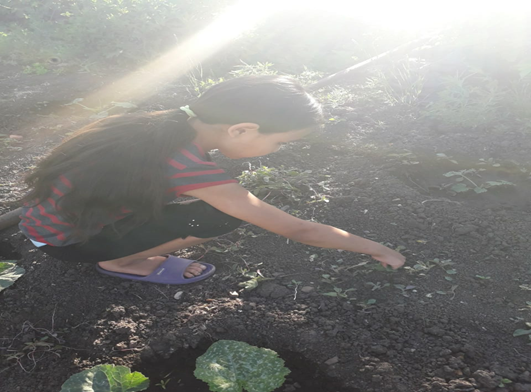 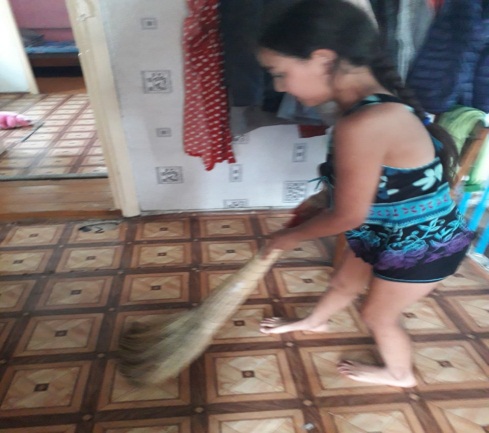 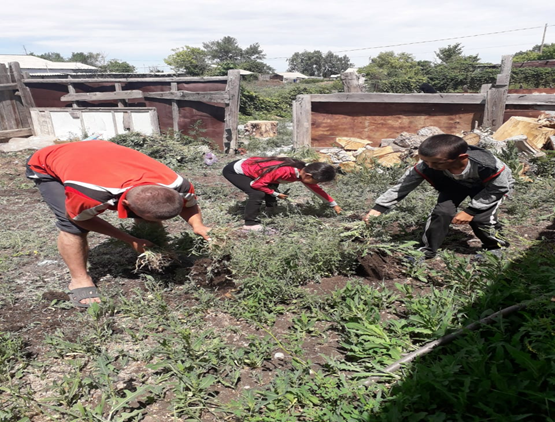 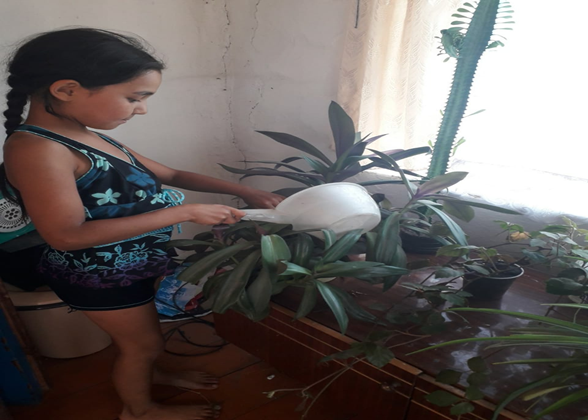 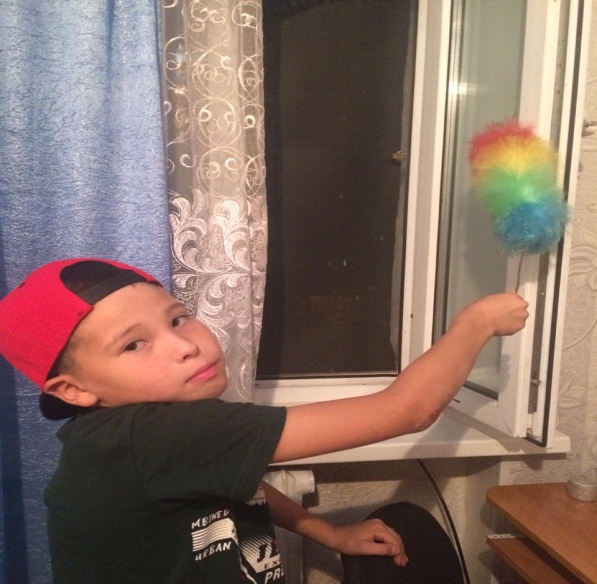 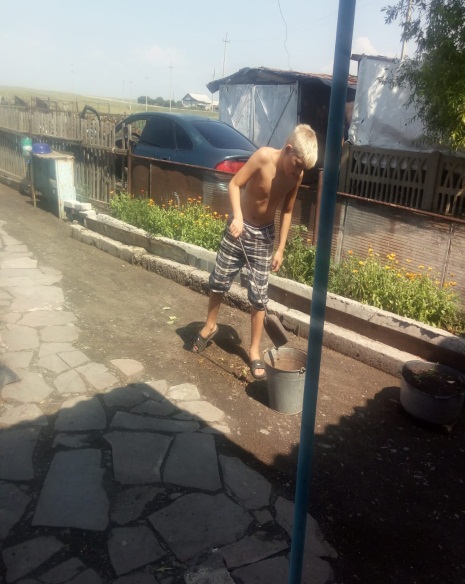 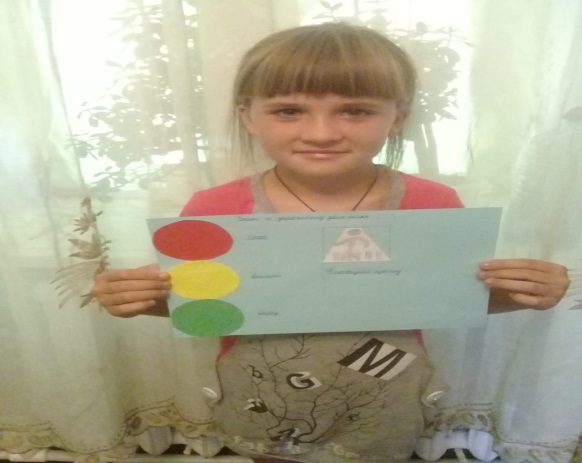 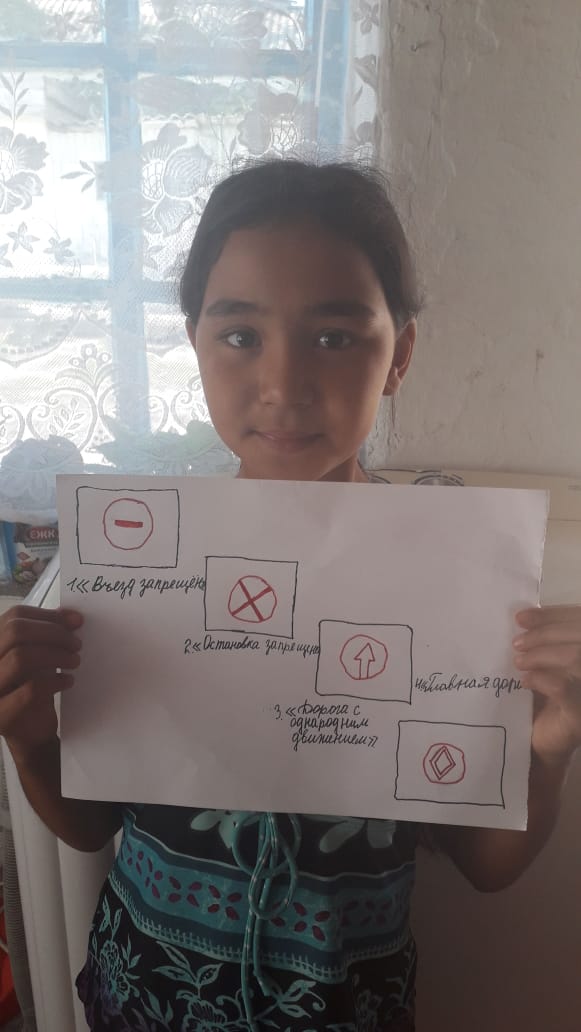 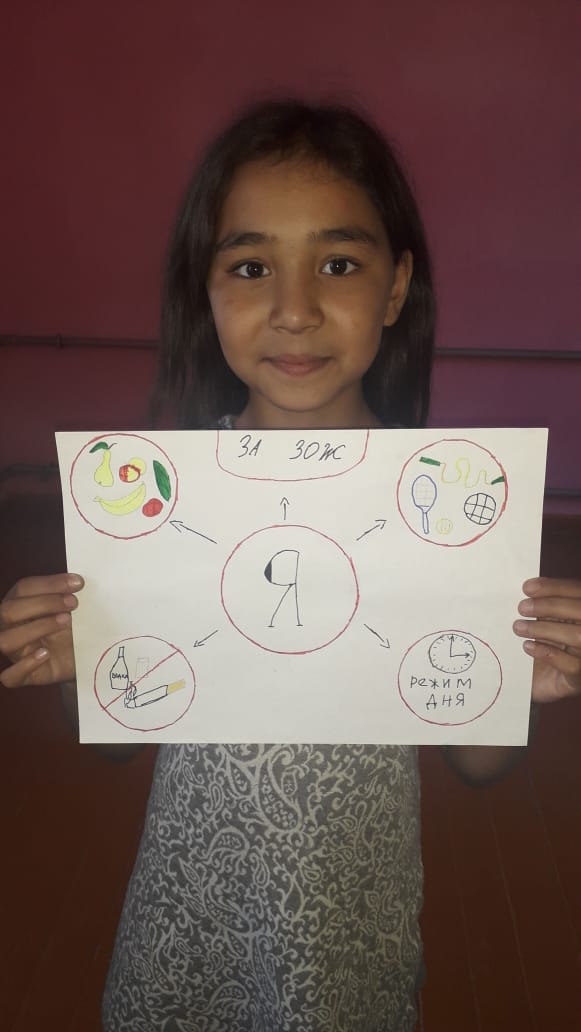 Отчет по предметной площадке:В период с 03.08 по 07.08 с обучающимися 5 Б класса были проведены занятия по курсу «Увлекательный английский».Были изучены такие темы как:Описание предметов2 часа4.Мой день1 час5.Здоровье2 часаВ изучении данных тем дети познакомились со следующим:Описание предметов (2ч)Оборот There is … / There are… для описания. Описание моей комнаты. Комната моей мечты.Здоровье (2ч)Профессия «врач». О вредных привычках. Как быть здоровым.Мой день (1ч)Лексика по теме. Составление режима дня.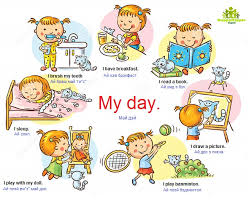 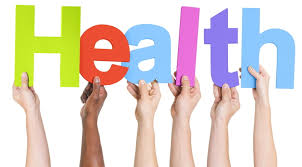 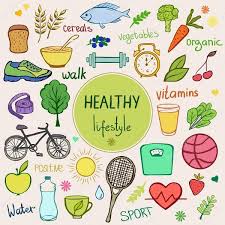 